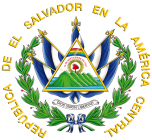 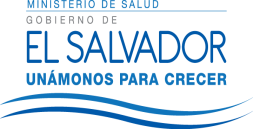 M I N I S T E R I O   D E   S A L U DH O S P I T AL     N A C I O N A L    D E    S O N S O N A T EVERSIÓN PÚBLICAEl presente documento es una versión pública, en el cual únicamente se ha omitido la información que la Ley de Acceso a la Información Pública que se puede abreviar LAIP, define como confidencial entre ellos los datos personales de la personas naturales firmantes de conformidad a lo establecido en los Artículos 24 y 30 de la LAIP y el Articulo 6 del lineamiento No. 1, para la publicación de la información oficiosa.También se ha incorporado al documento la pagina escaneada con las firmas y sellos de las personas naturales firmante para la legalidad del documento.
Imprimir para LAIP 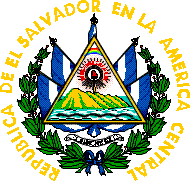 GOBIERNO DE EL SALVADOR Hospital Nacional "Dr. Jorge Mazzini Villacorta", Sonsonate UNIDAD DE ADQUISICIONES PREVISION NO:202 UACI del Hospital Nacional de Sonsonate Y CONTRATACIONES INSTITUCIONAL PREVISION NO:202 UACI del Hospital Nacional de Sonsonate - PREVISION NO:202 ORDEN DE COMPRA DE BIENES Y SERVICIOS Lugar y Fecha: Sonsonate 08 de Febrero del 2012 No.Orden:49/2012 RAZON SOCIAL DEL SUMINISTRANTE R Z, S. A. DE C.V. CANTIDAD UNIDAD DE D E S C R I P C I O N PRECIO VALOR CANTIDAD MEDIDA D E S C R I P C I O N UNITARIO TOTAL - - LINEA:0202 Atención Hospitalaria--UNIDAD FINANCIERA FONDOS PROPIOS - - 1 Cada Uno CODIGO: 60205125 - IMPRESORA MULTIFUNCION HP 4575, IMPRESORA, SCANER, FOTOCOPIADORA Y FAX. $122.53 $122.53 - - TOTAL........................ - $122.53 SON: ciento veintidos 53/100 dolares LUGAR DE ENTREGA:ALMACEN, 3 DIAS HABILES DESPUES DE RECIBIDA LA ORDEN DE COMPRA. 


___________________________ 
Titular o Designado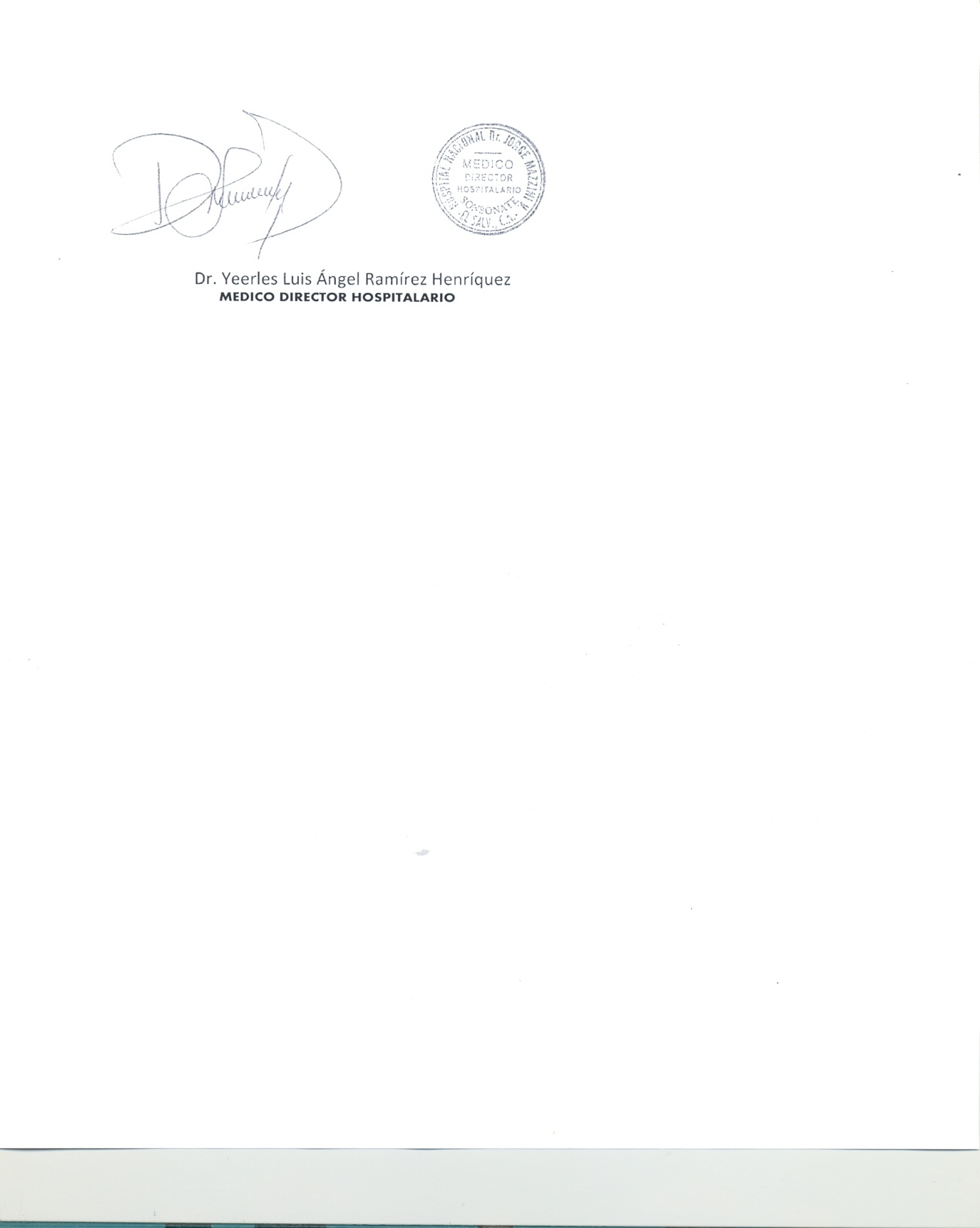 